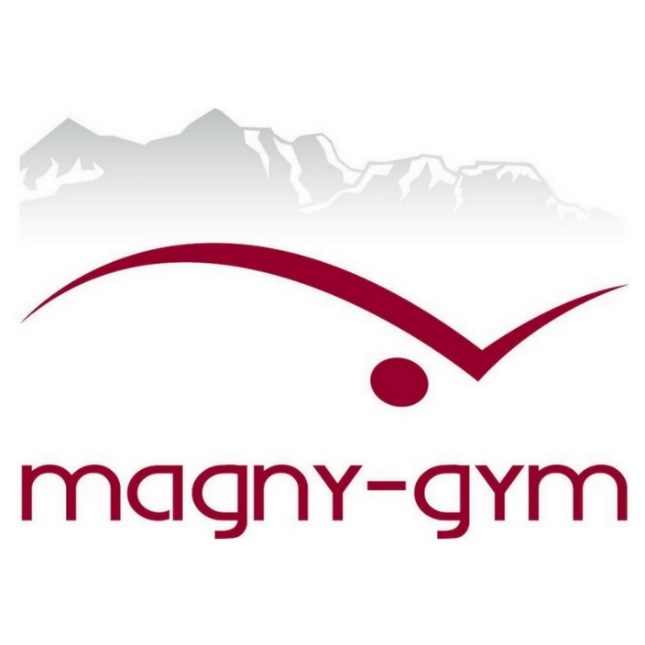 club magny-gym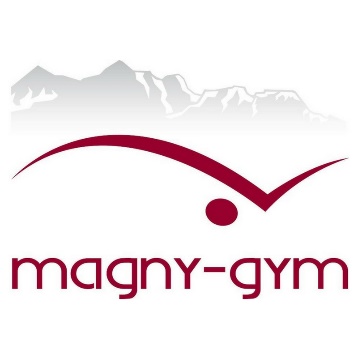  ET DE REMBOURSEMENTL« Petite Enfance ».Les coûts d’inscription comprennent :Le tarif de base, les frais de 10% pour les non-résidents du territoire de la Ville de Montmagny et le rabais de 20% consenti aux détenteurs de la carte-loisirs de la Ville de Montmagny.Une fois par année gymnique : les frais de gestion de dossier (montant fixé par résolution du conseil d’administration), les frais d’affiliation à Gymnastique Québec (montant fixé par Gym Qc) et les frais d’affiliation à l’Association régionale de gymnastique (montant fixé par l’ARG) pour les participantes au circuit régional.SECTEUR RÉCRÉATIFLes coûts d’inscription devront être acquittés en versement et ce, le premier cours. Le paiement complet garanti la place à enfant au sein du groupe. coûts SECTEUR COMPÉTITIFL coûts les frais d pour les gymnastes du circuit provincialIl sera possible de payer enversements égaux :3030 septembre30303030février0 Si l’acompte n’est pas versé le jour du premier cours, la gymnaste ne pourra être admise à son cours à moins qu’une demande n’ait été formulée en vue d’une entente sur de nouvelles modalités de paiement. Il sera en effet possible en cas de besoinMODE DE PAIEMENT (dans l’ordre de préférence)  voir p 1 ci-bas) - Mentionner  via un courriel.voir  2 ) - Mentionner le  via un courriel.voir  3 ci-bas) - Indiquer sur le chèque .voir  4 ci-bas) - Indiquer .dans un délai de cinq jours (local 1309-3 par le passe-lettre).REÇUSLes reçus seront acheminés en version électronique déclarations  sur le revenu.RETARD DE PAIEMENTEn cas de retard de paiement, un rappel sera fait Si le paiement n’est toujours pas effectué dans les 10 jours après l à la présente politique ou celle mentionnée au moment de la transmission de la facture, à la plus éloignée des deux dates, ou si aucune demande d’ajustement des modalités de paiement n’a été formulée,  au taux de 2%eront ajoutés à la facture à payer., le temps passé à ces rappels et suivis n’est pas investi dans le développement de nos gymnastes et du Club.N.B. Magny Gym se réserve le droit de faire appel à un service de recouvrement si une situation l’exigeait.INSCRIPTIONS TARDIVES jusqu’au milieu de la session. Par la suite, le tarif exigible sera calculé au prorata des cours restants en y ajoutant le montant complet des frais de gestion de dossier et d’affiliation.Toutefois, si une place se libère dans un groupe et qu’un enfant était sur une liste de réserve, il pourra s’inscrire et paiera un tarif calculé au prorata des cours restants en y ajoutant le montant complet des frais de gestion de dossier et d’affiliation.RETARD D’UN PARENT POUR VENIR CHERCHER SON ENFANT (secteur récréatif)Si un parent est en retard au-delà de 15 minutes suivant l’heure de fin du cours pour venir chercher son enfant et que oblige l’entraîneur à demeurer sur place, des frais de 15 $ l’heure seront facturés au parent en fonction du temps attendu l’entraîneur sur place pour cette attente. De plus, si celui-ci a des engagements autres suite à son coaching, ce retard le place dans une situation très inconfortable.Il est fortement recommandé de laisser dans le sac deenfant les numéros d’urgence en cas de besoin.BLESSURESECTEUR COMPÉTITIFest important pour chaque gymnaste «blessée» de conserver une bonne condition physique durant une période de convalescence. Nous fournissons un programme d'entraînement adapté selon la blessure en cause et la gymnaste blessée doit assister à ses cours.Si unegymnaste se blesse, en gymnastique ou ailleurs, et qu’elle ne peut pas assister à son programme de conditionnement et de réadaptation, Ex :7 à 10 jours.SECTEUR RÉRÉATIFSi un gymnaste se blesse, en gymnastique ou ailleurs, il peut CHOISIR :Conserver sa place et réintégrer son groupe après sa guérison. Dans ce cas, aucun remboursement ne sera accordé pour les cours manqués.D’abandonner ses cours et de recourir à la procédure de remboursement prévue à la présente politique. D’UNE INSCRIPTION À UNE SESSIONUne session correspond à :  	-	Une série de cours dont les dates sont prédéfinies OUUne série de cours privés ou semi-privés OUUne activité ponctuelle (ex : Mini-Gym d’un jour, UN cour privé ou semi-privé.du coût d’inscription, excluant les frais de gestion de dossier et d’affiliation non-remboursables,  Un avis verbal ne sera pas considéré et ne pourra faire l’objet d’un remboursement.son téléphonique  ni rembourséAbsence ponctuelle à un cours :Si un gymnaste ne se présente pas à un cours pendant la session, celui-ci ne pourra être repris ni remboursé.Secteur Petite-Enfance :	Considérant l’âge des enfants de ce secteur, en cas d’abandon des cours dans les trois premières semaines, les cours qui restent seront remboursés, à l’exception des frais de gestion de dossier et des frais d’affiliation.Dans tous ces cas :Si un parent choisit de conserver en crédit au dossier de son enfant le montant qui lui est dû, seuls les frais de gestion de dossier et les frais d’affiliation déjà payés à Gymnastique Québec ne seront par portés au compte.Un parent peut aussi choisir de faire don à Magny-Gym du montant qui lui est dû (solde du coût d’inscription, car les frais de gestion de dossier et les frais d’affiliation à Gymnastique Québec auront déjà été engagés).Pour toutes questions,  àmagnygym.info@gmail.com.Merci de votre collaborationpour effectuer un 